Publicado en  el 15/12/2014 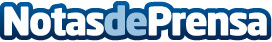 La UPC escala posiciones y se sitúa entre las 400 mejores del mundo en el ranking URAPLa última edición del Ranking URAP, elaborado por el Laboratorio de Investigación de la Escuela de Informática de la Middle East Technical University de Turquía, con sede en Ankara, y que se hizo pública en noviembre, corresponde al periodo 2014-2015. Datos de contacto:UPC Nota de prensa publicada en: https://www.notasdeprensa.es/la-upc-escala-posiciones-y-se-situa-entre-las Categorias: http://www.notasdeprensa.es